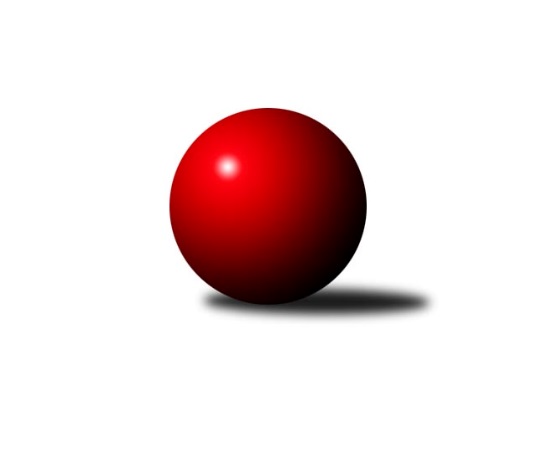 Č.17Ročník 2021/2022	24.2.2022Nejlepšího výkonu v tomto kole: 3220 dosáhlo družstvo: CB Dobřany CSdružený Přebor Plzeňska 2021/2022Výsledky 17. kolaSouhrnný přehled výsledků:TJ Přeštice A	- TJ Baník Stříbro C	7.5:0.5	2563:2353	18.5:5.5	18.2.CB Dobřany C	- TJ Sokol Plzeň V C	7:1	3220:2961	18.0:6.0	21.2.SK Škoda VS Plzeň D	- SKK Rokycany C	2:6	2710:2833	10.0:14.0	21.2.TJ Baník Stříbro B	- TJ Slavoj Plzeň C	8:0	3156:2632	18.0:6.0	21.2.TJ Dobřany C	- SK Škoda VS Plzeň C	8:0	2405:2306	16.0:8.0	21.2.CB Dobřany C	- SKK Rokycany C	5.5:2.5	3186:3180	11.5:12.5	24.2.Tabulka družstev:	1.	TJ Přeštice A	16	14	1	1	99.5 : 28.5 	253.0 : 131.0 	 2855	29	2.	TJ Baník Stříbro B	15	13	0	2	85.5 : 34.5 	221.0 : 139.0 	 2923	26	3.	CB Dobřany C	16	12	0	4	84.0 : 44.0 	220.0 : 164.0 	 2920	24	4.	TJ Dobřany C	16	10	1	5	73.5 : 54.5 	198.0 : 186.0 	 2809	21	5.	SKK Rokycany C	16	9	1	6	66.0 : 62.0 	195.5 : 188.5 	 2814	19	6.	SK Škoda VS Plzeň C	15	8	1	6	63.5 : 56.5 	185.0 : 175.0 	 2768	17	7.	TJ Baník Stříbro C	15	7	0	8	52.5 : 67.5 	173.0 : 187.0 	 2762	14	8.	TJ Sokol Plzeň V D	15	3	2	10	47.0 : 73.0 	162.0 : 198.0 	 2611	8	9.	TJ Sokol Plzeň V C	15	2	1	12	43.5 : 76.5 	165.5 : 194.5 	 2733	5	10.	SK Škoda VS Plzeň D	15	2	1	12	43.0 : 77.0 	152.0 : 208.0 	 2573	5	11.	TJ Slavoj Plzeň C	16	1	0	15	22.0 : 106.0 	115.0 : 269.0 	 2553	2Podrobné výsledky kola:	 TJ Přeštice A	2563	7.5:0.5	2353	TJ Baník Stříbro C	Roman Janota	155 	 71 	 146 	71	443 	 3:1 	 420 	 149	63 	 147	61	Karel Smrž	Milan Kubát	159 	 68 	 148 	63	438 	 4:0 	 369 	 144	25 	 141	59	Petr Beneš	Miroslav Šteffl	143 	 70 	 158 	62	433 	 3:1 	 421 	 161	63 	 144	53	Miroslav Hrad	Karel Vavřička	170 	 44 	 152 	51	417 	 2:2 	 417 	 144	69 	 150	54	Martin Andrš	Josef Hora	150 	 71 	 142 	52	415 	 3:1 	 347 	 119	44 	 131	53	Jaroslav Solový	Zbyněk Hirschl	145 	 80 	 148 	44	417 	 3.5:0.5 	 379 	 134	57 	 144	44	Pavel Spisarrozhodčí: Milan KubátNejlepší výkon utkání: 443 - Roman Janota	 CB Dobřany C	3220	7:1	2961	TJ Sokol Plzeň V C	Josef Fišer	124 	 145 	 141 	132	542 	 3:1 	 490 	 128	138 	 111	113	Jan Jirovský	Ondřej Musil	111 	 145 	 133 	148	537 	 3:1 	 515 	 89	142 	 112	172	František Vaněček	Milan Šimek	140 	 112 	 135 	148	535 	 3:1 	 481 	 114	140 	 110	117	Libor Vít	Radek Böhm	145 	 116 	 123 	117	501 	 2:2 	 502 	 130	109 	 124	139	Patrik Kolář	Kamila Novotná	135 	 134 	 127 	148	544 	 3:1 	 480 	 120	112 	 139	109	Libor Pelcman	Ivana Zrůstková	142 	 140 	 132 	147	561 	 4:0 	 493 	 130	135 	 107	121	Josef Tětekrozhodčí: Dominik NovotnýNejlepší výkon utkání: 561 - Ivana Zrůstková	 SK Škoda VS Plzeň D	2710	2:6	2833	SKK Rokycany C	Šárka Sýkorová	115 	 108 	 116 	127	466 	 1:3 	 483 	 118	120 	 122	123	Jiří Vavřička	Zdeněk Weigl	141 	 119 	 124 	129	513 	 3:1 	 483 	 118	107 	 123	135	Jan Ungr	Jiří Hebr	111 	 90 	 96 	90	387 	 0:4 	 484 	 116	108 	 116	144	Petr Bohuslav	Karel Majner	125 	 123 	 119 	85	452 	 3:1 	 446 	 116	113 	 108	109	Lukáš Kiráľ	Václava Flaišhanzová	111 	 101 	 116 	127	455 	 2:2 	 463 	 103	120 	 121	119	David Wohlmuth	Miloslav Kolařík	105 	 121 	 96 	115	437 	 1:3 	 474 	 120	123 	 121	110	Pavel Andrlík st.rozhodčí: Karel MajnerNejlepší výkon utkání: 513 - Zdeněk Weigl	 TJ Baník Stříbro B	3156	8:0	2632	TJ Slavoj Plzeň C	Zuzana Záveská	152 	 118 	 149 	113	532 	 3:1 	 406 	 90	86 	 114	116	Jaroslav Honsa	Michal Duchek	124 	 140 	 156 	113	533 	 3:1 	 475 	 101	139 	 104	131	Hana Hofreitrová	Václav Dubec	128 	 134 	 135 	118	515 	 2:2 	 488 	 135	123 	 109	121	Jaromír Kotas	David Junek	136 	 143 	 161 	137	577 	 4:0 	 385 	 94	80 	 117	94	Iva Černá	Zdeněk Urban	111 	 147 	 122 	125	505 	 4:0 	 408 	 103	91 	 96	118	Dalibor Henrich	Stanislav Zoubek	130 	 131 	 107 	126	494 	 2:2 	 470 	 143	98 	 122	107	Jan Krausrozhodčí: Vladimír ŠragaNejlepší výkon utkání: 577 - David Junek	 TJ Dobřany C	2405	8:0	2306	SK Škoda VS Plzeň C	Václav Štych	154 	 35 	 151 	43	383 	 2:2 	 381 	 133	63 	 127	58	Karel Jindra	Jan Mertl	134 	 35 	 139 	61	369 	 3:1 	 354 	 122	58 	 122	52	Josef Kotlín	Petr Sloup	147 	 63 	 132 	76	418 	 2:2 	 412 	 152	70 	 130	60	Jan Vaník	Jiří Jelínek	150 	 66 	 143 	61	420 	 3:1 	 409 	 145	61 	 141	62	František Zügler	Martin Krištof	154 	 41 	 151 	63	409 	 3:1 	 381 	 133	54 	 149	45	Stanislav Hittman	Petr Trdlička	135 	 71 	 149 	51	406 	 3:1 	 369 	 126	53 	 128	62	Karel Uxarozhodčí: Martin KrištofNejlepší výkon utkání: 420 - Jiří Jelínek	 CB Dobřany C	3186	5.5:2.5	3180	SKK Rokycany C	Josef Fišer	156 	 135 	 165 	134	590 	 3:1 	 548 	 135	152 	 138	123	David Wohlmuth	Vendula Blechová	133 	 122 	 146 	127	528 	 1:3 	 558 	 135	140 	 133	150	Lukáš Kiráľ	Kamila Novotná	133 	 153 	 111 	133	530 	 3:1 	 519 	 124	121 	 160	114	Pavel Andrlík st.	Ivana Zrůstková	132 	 135 	 122 	126	515 	 2.5:1.5 	 495 	 132	121 	 128	114	Jan Ungr	Milan Šimek	122 	 119 	 117 	114	472 	 0:4 	 509 	 134	126 	 129	120	Jiří Vavřička	Zdeněk Eichler	136 	 145 	 128 	142	551 	 2:2 	 551 	 160	119 	 123	149	Petr Bohuslavrozhodčí: Dominik NovotnýNejlepší výkon utkání: 590 - Josef FišerPořadí jednotlivců:	jméno hráče	družstvo	celkem	plné	dorážka	chyby	poměr kuž.	Maximum	1.	David Junek 	TJ Baník Stříbro B	560.17	370.6	189.6	3.0	5/7	(604)	2.	Ivana Zrůstková 	CB Dobřany C	525.88	359.0	166.9	7.9	5/7	(561)	3.	Josef Fišer 	CB Dobřany C	523.80	357.2	166.6	6.9	5/7	(590)	4.	Karel Vavřička 	TJ Přeštice A	518.81	359.6	159.2	6.8	7/7	(578.4)	5.	Milan Kubát 	TJ Přeštice A	517.86	354.6	163.2	7.4	7/7	(575)	6.	Miroslav Šteffl 	TJ Přeštice A	513.09	354.6	158.5	7.7	7/7	(567)	7.	Jiří Vavřička 	SKK Rokycany C	512.39	354.3	158.1	9.4	7/7	(567)	8.	Patrik Kolář 	TJ Sokol Plzeň V C	511.99	359.6	152.4	9.7	7/7	(570)	9.	Jan Vaník 	SK Škoda VS Plzeň C	511.54	350.7	160.9	9.5	6/8	(552)	10.	Zdeněk Weigl 	SK Škoda VS Plzeň D	511.46	359.2	152.3	9.6	6/6	(550)	11.	Stanislav Zoubek 	TJ Baník Stříbro B	509.33	354.7	154.7	11.0	7/7	(557)	12.	Zdeňka Nová 	CB Dobřany C	508.06	360.6	147.5	10.6	7/7	(546)	13.	Jan Valdman 	SKK Rokycany C	506.82	357.2	149.7	10.7	5/7	(559)	14.	Zuzana Záveská 	TJ Baník Stříbro B	506.22	348.7	157.6	8.0	7/7	(545)	15.	Milan Šimek 	CB Dobřany C	505.86	355.6	150.3	12.2	7/7	(573)	16.	Martin Krištof 	TJ Dobřany C	505.44	351.3	154.1	7.8	7/7	(561)	17.	Kamila Novotná 	CB Dobřany C	504.98	357.2	147.8	11.1	6/7	(558)	18.	Karel Smrž 	TJ Baník Stříbro C	502.73	355.9	146.8	9.7	6/7	(541)	19.	Pavel Spisar 	TJ Baník Stříbro C	501.97	348.3	153.6	8.1	7/7	(574)	20.	Petr Bohuslav 	SKK Rokycany C	501.73	348.9	152.9	10.6	7/7	(551)	21.	Josef Tětek 	TJ Sokol Plzeň V C	501.10	348.3	152.8	9.9	7/7	(530)	22.	Karel Uxa 	SK Škoda VS Plzeň C	500.30	343.5	156.8	7.6	8/8	(551)	23.	Pavel Andrlík  st.	SKK Rokycany C	499.84	354.9	144.9	11.8	6/7	(570)	24.	Roman Janota 	TJ Přeštice A	496.97	339.8	157.2	9.1	6/7	(556.8)	25.	Jiří Jelínek 	TJ Dobřany C	496.32	337.9	158.4	10.8	6/7	(541)	26.	Lukáš Kiráľ 	SKK Rokycany C	494.46	345.4	149.0	9.6	6/7	(563)	27.	Milan Gleissner 	TJ Dobřany C	493.95	339.6	154.3	10.7	7/7	(559)	28.	David Wohlmuth 	SKK Rokycany C	492.84	342.1	150.8	10.8	6/7	(548)	29.	Karel Konvář 	TJ Sokol Plzeň V D	491.62	341.5	150.1	10.7	6/7	(541)	30.	Václav Dubec 	TJ Baník Stříbro B	490.27	343.5	146.8	12.5	6/7	(519)	31.	Jan Kraus 	TJ Slavoj Plzeň C	490.01	341.7	148.3	12.0	6/8	(548)	32.	Petr Beneš 	TJ Baník Stříbro C	489.28	338.9	150.4	12.4	7/7	(527)	33.	Zdeněk Urban 	TJ Baník Stříbro B	488.25	340.1	148.2	9.7	7/7	(532)	34.	Miroslav Hrad 	TJ Baník Stříbro C	487.15	343.5	143.6	11.2	7/7	(522)	35.	Martin Andrš 	TJ Baník Stříbro C	486.30	338.9	147.4	11.7	7/7	(527)	36.	Libor Pelcman 	TJ Sokol Plzeň V C	484.25	335.5	148.7	11.7	7/7	(549)	37.	Jan Ungr 	SKK Rokycany C	483.75	339.1	144.6	11.7	7/7	(517)	38.	Josef Michal 	TJ Přeštice A	479.94	350.4	129.5	17.6	7/7	(548)	39.	Josef Hora 	TJ Přeštice A	479.70	341.6	138.1	11.7	7/7	(566.4)	40.	Miloslav Kolařík 	SK Škoda VS Plzeň D	478.85	336.0	142.8	12.6	6/6	(542)	41.	Jan Jirovský 	TJ Sokol Plzeň V C	476.55	336.2	140.4	11.2	7/7	(540)	42.	Petr Trdlička 	TJ Dobřany C	474.48	333.1	141.4	12.1	5/7	(535)	43.	Jaroslav Martínek 	SK Škoda VS Plzeň C	473.34	336.9	136.5	13.9	7/8	(501)	44.	Petr Sloup 	TJ Dobřany C	473.27	334.9	138.4	11.8	6/7	(518.4)	45.	Radek Böhm 	CB Dobřany C	472.98	337.4	135.6	15.0	6/7	(518)	46.	Stanislav Hittman 	SK Škoda VS Plzeň C	471.07	339.0	132.1	13.6	8/8	(493)	47.	Šárka Sýkorová 	SK Škoda VS Plzeň D	470.31	334.4	135.9	13.7	5/6	(520)	48.	Karel Jindra 	SK Škoda VS Plzeň C	469.04	329.4	139.7	15.1	8/8	(519)	49.	Václav Pavlíček 	TJ Sokol Plzeň V C	468.54	328.6	139.9	15.9	5/7	(539)	50.	Vendula Blechová 	CB Dobřany C	468.19	338.0	130.2	15.2	7/7	(528)	51.	Josef Kotlín 	SK Škoda VS Plzeň C	467.72	325.7	142.1	10.2	8/8	(517)	52.	Jan Mertl 	TJ Dobřany C	467.07	332.7	134.3	15.5	6/7	(549)	53.	František Vaněček 	TJ Sokol Plzeň V C	464.91	325.9	139.0	15.4	7/7	(515)	54.	Václav Bečvářík 	TJ Sokol Plzeň V D	462.71	334.9	127.8	17.0	7/7	(491)	55.	Milan Vlček 	TJ Baník Stříbro C	461.57	334.2	127.3	17.2	5/7	(526)	56.	Dalibor Henrich 	TJ Slavoj Plzeň C	460.72	330.3	130.4	14.8	8/8	(507)	57.	Jiří Hůrka 	TJ Baník Stříbro B	459.87	327.7	132.2	13.6	6/7	(557)	58.	Václav Štych 	TJ Dobřany C	456.94	328.1	128.8	14.8	5/7	(513.6)	59.	Karel Majner 	SK Škoda VS Plzeň D	453.41	330.9	122.5	15.7	5/6	(505)	60.	Václava Flaišhanzová 	SK Škoda VS Plzeň D	446.38	323.0	123.3	18.6	6/6	(510)	61.	Jaromír Kotas 	TJ Slavoj Plzeň C	443.57	322.0	121.6	16.3	8/8	(528)	62.	Jiří Karlík 	TJ Sokol Plzeň V D	437.00	311.1	125.9	16.3	7/7	(480)	63.	Milan Novák 	SK Škoda VS Plzeň D	418.42	309.3	109.1	24.2	5/6	(517)	64.	Jiří Hebr 	SK Škoda VS Plzeň D	410.81	306.7	104.1	22.4	6/6	(449)	65.	Jiří Diviš 	TJ Sokol Plzeň V D	402.47	289.6	112.8	19.9	7/7	(452)		Nikola Přibáňová 	CB Dobřany C	572.00	376.0	196.0	4.0	1/7	(572)		Ondřej Musil 	CB Dobřany C	533.00	367.4	165.6	7.4	3/7	(584)		Pavel Kučera 	TJ Sokol Plzeň V D	529.00	355.9	173.1	4.7	3/7	(552)		Zbyněk Hirschl 	TJ Přeštice A	520.50	361.5	159.0	6.3	1/7	(553.2)		Michal Duchek 	TJ Baník Stříbro B	515.25	349.0	166.3	8.8	2/7	(533)		František Zügler 	SK Škoda VS Plzeň C	499.93	347.2	152.8	6.6	3/8	(519)		Vlastimil Valenta 	TJ Sokol Plzeň V D	494.47	343.2	151.3	9.8	3/7	(525)		Jaroslav Zavadil 	TJ Přeštice A	491.63	347.4	144.2	13.1	4/7	(513)		Miroslav Novák 	SKK Rokycany C	491.25	351.9	139.4	12.2	2/7	(532)		Zdeněk Eichler 	CB Dobřany C	484.94	344.2	140.7	10.3	4/7	(551)		Pavel Basl 	TJ Baník Stříbro C	478.65	338.3	140.4	10.5	4/7	(529)		Vladimír Kepl 	TJ Sokol Plzeň V D	473.37	331.0	142.3	14.8	3/7	(506)		Václav Hirschl 	TJ Přeštice A	469.50	343.2	126.3	14.7	2/7	(474)		Hana Hofreitrová 	TJ Slavoj Plzeň C	466.48	329.9	136.6	13.0	4/8	(500.4)		Michal Drugda 	TJ Slavoj Plzeň C	465.56	336.0	129.6	14.3	3/8	(514)		Jan Vlach 	TJ Baník Stříbro B	462.03	341.3	120.8	15.1	4/7	(479)		Libor Vít 	TJ Sokol Plzeň V C	461.00	333.0	128.0	17.5	2/7	(481)		Petr Diviš 	TJ Sokol Plzeň V D	458.13	326.9	131.2	15.4	4/7	(542)		Radek Špot 	TJ Přeštice A	451.20	334.8	116.4	14.4	1/7	(451.2)		Josef Duchek 	TJ Přeštice A	449.70	326.6	123.1	18.7	2/7	(486)		Šimon Kratochvíl 	TJ Slavoj Plzeň C	442.20	318.8	123.4	17.9	2/8	(456)		Zdeněk Jeremiáš 	TJ Slavoj Plzeň C	441.52	316.6	125.0	15.6	5/8	(478.8)		Václav Webr 	SKK Rokycany C	441.08	319.7	121.4	19.2	4/7	(462)		Veronika Nováková 	TJ Slavoj Plzeň C	430.42	310.6	119.9	18.1	5/8	(478)		Pavel Jeremiáš 	SK Škoda VS Plzeň C	429.90	330.2	99.7	23.7	2/8	(452)		Kamil Schovánek 	TJ Dobřany C	422.60	319.1	103.5	20.3	3/7	(434.4)		Oldřich Lohr 	TJ Sokol Plzeň V D	415.87	302.4	113.5	21.2	3/7	(478)		Jaroslav Solový 	TJ Baník Stříbro C	411.30	294.1	117.2	18.6	3/7	(427)		Roman Matys 	TJ Dobřany C	409.20	304.8	104.4	18.0	1/7	(409.2)		Iva Černá 	TJ Slavoj Plzeň C	404.45	298.6	105.9	19.7	4/8	(472)		Jaroslav Honsa 	TJ Slavoj Plzeň C	392.74	277.7	115.1	21.1	5/8	(427.2)		Kristýna Šafaříková 	SK Škoda VS Plzeň D	382.50	276.5	106.0	17.5	2/6	(390)		Jana Jirovská 	TJ Sokol Plzeň V D	381.00	294.0	87.0	19.0	1/7	(381)		Lenka Rychnavská 	TJ Slavoj Plzeň C	367.00	276.0	91.0	27.0	1/8	(367)Sportovně technické informace:Starty náhradníků:registrační číslo	jméno a příjmení 	datum startu 	družstvo	číslo startu
Hráči dopsaní na soupisku:registrační číslo	jméno a příjmení 	datum startu 	družstvo	Program dalšího kola:18. kolo28.2.2022	po	17:00	SK Škoda VS Plzeň C - TJ Přeštice A	28.2.2022	po	17:00	TJ Sokol Plzeň V C - TJ Dobřany C				-- volný los -- - CB Dobřany C	28.2.2022	po	17:00	TJ Slavoj Plzeň C - SK Škoda VS Plzeň D	28.2.2022	po	17:00	SKK Rokycany C - TJ Sokol Plzeň V D	28.2.2022	po	18:00	TJ Baník Stříbro C - TJ Baník Stříbro B	4.3.2022	pá	17:00	TJ Přeštice A - TJ Sokol Plzeň V C (předehrávka z 19. kola)	Nejlepší šestka kola - absolutněNejlepší šestka kola - absolutněNejlepší šestka kola - absolutněNejlepší šestka kola - absolutněNejlepší šestka kola - dle průměru kuželenNejlepší šestka kola - dle průměru kuželenNejlepší šestka kola - dle průměru kuželenNejlepší šestka kola - dle průměru kuželenNejlepší šestka kola - dle průměru kuželenPočetJménoNázev týmuVýkonPočetJménoNázev týmuPrůměr (%)Výkon11xDavid JunekTJ Baník Stříbr57710xDavid JunekTJ Baník Stříbr118.725774xIvana ZrůstkováCB Dobřany C5613xZdeněk WeiglŠk. Plzeň D109.75133xKamila NovotnáCB Dobřany C5441xMichal DuchekTJ Baník Stříbr109.675335xJosef FišerCB Dobřany C5421xZuzana ZáveskáTJ Baník Stříbr109.475323xOndřej MusilCB Dobřany C5374xIvana ZrůstkováCB Dobřany C109.225614xMilan ŠimekCB Dobřany C5352xRoman JanotaPřeštice A107.79443